September42013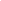 AgendaTuesdaySeptember 4, 2013Board of Selectmen Meeting Room7:00 p.m.The list of matters are those reasonable anticipated by the Chair, which may be discuss at the meeting.  Not all items may in fact be discussed and other times not listed may be brought up for discussion to the extent permitted by law.Appointments:05 Spit Shine – Application for Garage Repair- 457 South Main Street1.)     Warrants/Board of Selectmen Business:        Update on Strategic Planning        Approve minutes of July 9        Accept minutes for review of August 6th        Accept for review minutes of August 7th        Accept for review minutes of August 20th.        Update vacation approval process        Discussion on change of Selectmen Meeting day.        Issuance of decision of Executive Session held on August 7, 2013 pursuant to MGL Chapter 30A Section 21 (a)        Acceptance of gift (cabinets) to the Town)       Communication and Reports from Boards, Commission and Town Officials:        Site Plan Review (Planning Board) from I.W Harding to construct a 40X60         Storage Barn.        Site Plan Review (Planning Board) from Jiffy Mix Production seeking approval for        change of use within water protection zone from warehouse, distribution to manufacturing.        Review Special Permit (ZBA) from Lamar Outdoor Advertising to install an off premise    Outdoor Advertising billboard on Maple Street        Act on request from the Conservation Commission to install informational trays outside  their office.        Act on request from the Conservation Commission in accordance with the West     Bridgewater Social Media Policy to use their Face book Page.        Request from the Conservation Commission to transfer funds from the Conservation        Wetlands Protection Fund to the Conservation Commission Budget for 4 inch round wetland delineation monument tags.3.)     Correspondence from the Public to Determine a Course of Action:        Accept resignation from Dean Hardy from the Open Space Committee4.)     Public Comment Period:5.)     Administrator’s Report:        Update on phone wires        Vehicle Maintenance Policy        Vehicle Purchase Policy        Generator Policy        Tax Base on Billboards        Disposal of 2 Police Cruisers        Update on quote for ac unit[Link]Click HereExecutive Session pursuant to MGL Chapter 30A, Section 21 (a),  Exception 3.  To discuss strategy with respect to…litigation if an open meeting may have a detrimental effect on the …litigating position of the public body and the chair so declares.  Roll Call vote.   Will not reconvene.